Dear Parent/Carer,Invitation to attend the Aberdeen Grammar PC Annual General MeetingAberdeen Grammar Parent Council invites you to attend its Annual General Meeting on Monday 18th September 2017 at 7pm in the Library of Aberdeen Grammar School. This will be followed by our first Parent Council Meeting of the year from 7:30pm to 9pm.  Over the last year we have worked with the school and Pupil Council to improve the social areas, helped shape improvement planning, arranged for guest speakers to cover topics that we think will be of interest to parents and have provided representation at city wide Parent Council Meetings.  This year we will continue to work in partnership with the school, helping to shape policies and representing your views and interests. If you would like to help us do this, please come along to our meeting and join the Parent Council.Parent Council meetings are open to all parents/carers of pupils at Aberdeen Grammar School, so please come along and participate if you can.  Whether you wish to attend all our meeting or just those with agenda items that interests you, we look forward to getting to know you.On the reverse of this letter you will find the agenda for our AGM and information on a proposed change we would like to make to our constitution. We cannot make changes to our constitution without consulting with you, so I would appreciate it if you would take the time to read our proposal.  The agenda for the Parent Council meeting will be available on our blog and via our email distribution list approximately a week before the meeting.Kind RegardsMargaret DavidsonChairpersonAberdeen Grammar Parent CouncilAgendaWelcome and introductionsApologiesApproval of minutes of previous AGMHead Teacher’s ReportTreasurer’s ReportPTA ReportElection of Parent Council Members Election of Office BearersAOCBProposed Change to Aberdeen Grammar PC Constitution The Aberdeen Grammar Parent Teacher Association (PTA) have had their own constitution for many years and this has been reflected in the Parent Council’s one.  The PTA decided last term, in consultation with the Parent Council, to operate under the Parent Council’s constitution and introduced a mission statement which more accurately reflects their current purpose, aims and method of operation. In order for this change to be formalised, the Parent Council needs the parent forum to approve a change to paragraph 11 of its constitution.  If you object to the change, please email your objection to the Parent Council at pcgrammar@aberdeen.npfs.org.uk or provide it in writing via the school office no later than Monday 2nd October 2017.  The full constitution can be found on the school’s websiteProposed New Wording11. Parents from the Parent Forum can operate a Parent Teacher Association (PTA) to raise funds to support the pupils of the school.  The PTA is a subcommittee of the Parent Council and will have its own mission statement and financial arrangements.  It will operate under the Parent Council's constitution and will report on its activities to the Parent Council annually at the Parent Council's AGM.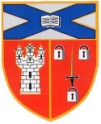 Aberdeen Grammar Parent Council         Aberdeen Grammar SchoolSkene StreetAberdeen, ABAberdeen, AB25 2UNEmail: pcgrammar@aberdeen.npfs.org.uk                                                Blog: acpcf.org.uk/category/schools/aberdeen-grammar-school/31st August 2017Email: pcgrammar@aberdeen.npfs.org.uk                                                Blog: acpcf.org.uk/category/schools/aberdeen-grammar-school/31st August 2017Aberdeen Grammar School                   Monday 18th September 2017Parent Council Annual General Meeting                   7pm – 7:30pm, Library                   Aberdeen Grammar School